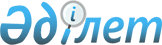 Қазақстан Республикасы Үкіметінің 2009 жылғы 16 қаңтардағы № 11 қаулысына өзгеріс енгізу туралыҚазақстан Республикасы Үкіметінің 2009 жылғы 30 желтоқсандағы № 2273 Қаулысы

      Қазақстан Республикасының Үкіметі ҚАУЛЫ ЕТЕДІ:



      1. «2009 жылға арналған республикалық бюджеттен облыстық бюджеттерге, Астана және Алматы қалаларының бюджеттеріне денсаулық сақтауға бөлінетін ағымдағы нысаналы трансферттерді пайдалану ережесін бекіту туралы» Қазақстан Республикасы Үкіметінің 2009 жылғы 16 қаңтардағы № 11 қаулысына (Қазақстан Республикасының ПҮАЖ-ы, 2009 ж., № 1-2, 3-құжат) мынадай өзгеріс енгізілсін:



      көрсетілген қаулымен бекітілген 2009 жылға арналған республикалық бюджеттен облыстық бюджеттерге, Астана және Алматы қалаларының бюджеттеріне денсаулық сақтауға бөлінетін ағымдағы нысаналы трансферттерді пайдалану ережесінде:



      көрсетілген Ережеге 2-қосымша осы қаулыға қосымшаға сәйкес жаңа редакцияда жазылсын.



      2. Осы қаулы қол қойылған күнінен бастап қолданысқа енгізіледі.      Қазақстан Республикасының

      Премьер-Министрі                                   К. МәсімовҚазақстан Республикасы Үкіметінің 

2009 жылғы 30 желтоқсандағы   

№ 2273 қаулысына         

қосымша             2009 жылға арналған республикалық 

бюджеттен облыстық бюджеттерге,  

Астана және Алматы қалаларының  

бюджеттеріне денсаулық сақтауға  

бөлінетін ағымдағы нысаналы   

трансферттерді пайдалану    

ережесіне 2-қосымша        

2009 жылы облыстық бюджеттерге, Астана және Алматы қалаларының

бюджеттеріне жергілікті деңгейде денсаулық сақтау ұйымдарын

материалдық-техникалық жарақтандыруға берілетін ағымдағы

нысаналы трансферттердің сомасын бөлумың теңге кестенің жалғасы                                           мың теңге
					© 2012. Қазақстан Республикасы Әділет министрлігінің «Қазақстан Республикасының Заңнама және құқықтық ақпарат институты» ШЖҚ РМК
				Р/с

№Өңірлердің атауыТуберкулезге қарсы мекемелерді жарақтандыруБалалар мен босандыру ұйымдарының медициналық жабдықтармен жарақтандырылу деңгейін жарақтандырудың ең төменгі нормативіне дейін жеткізуОнкологиялық ұйымдарды рентген сәулелі аппараттармен жарақтандыруКардио-хирургиялық орталықтарды (бөлімшелерді) жарақтандыруҚалалық емханаларды медициналық жабдықтармен жарақтандыру12345671.Ақмола облысы77 749190 30911 700120 140-2.Ақтөбе облысы261 000132 952219 743-123 1253.Алматы облысы84 592221 594193 38871 940-4.Атырау облысы87 000121 147124 78871 940-5.Шығыс Қазақстан облысы377 960296 839-110 558-6.Жамбыл облысы77 380188 118227 956514 620-7.Батыс Қазақстан облысы-128 289103 16871 940111 3068.Қарағанды облысы-167 872-909 480-9.Қостанай облысы115 686224 244-143 880-10.Қызылорда облысы-113 385-514 620-11.Маңғыстау облысы147 270118 733-493 038-12.Павлодар облысы86 372154 947286 468107 910-13.Солтүстік Қазақстан облысы53 918106 250-107 910-14.Оңтүстік Қазақстан облысы-337 45527 000143 880-15.Алматы қаласы-269 344---16.Астана қаласы-171 971---Жиыны:1 368 9272 943 4491 194 2113 381 856234 431Магнитті-резонансты томографпен жарақтандыруҚан орталықтарын жарақтандыруБарлығы89101.Ақмола облысы--399 8982.Ақтөбе облысы--736 8203.Алматы облысы--571 5144.Атырау облысы--404 8755.Шығыс Қазақстан облысы--785 3576.Жамбыл облысы--1 008 0747.Батыс Қазақстан облысы--414 7038.Қарағанды облысы100 144-1 177 4969.Қостанай облысы--483 81010.Қызылорда облысы--628 00511.Маңғыстау облысы--759 04112.Павлодар облысы--635 69713.Солтүстік Қазақстан облысы--268 07814.Оңтүстік Қазақстан облысы--508 33515.Алматы қаласы--269 34416.Астана қаласы-49 600221 571Жиыны:100 14449 6009 272 618